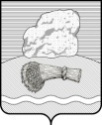 РОССИЙСКАЯ ФЕДЕРАЦИЯКалужская областьДуминичский районАдминистрация сельского поселения«Село Маклаки»                                                    ПОСТАНОВЛЕНИЕ«14 » октября 2022 г.                                                                                          № 56 О внесении изменений в Постановление                №7 от 03.02.2022 «О перерасчете  доплаты к пенсии муниципальным служащим сельского поселения «Село Маклаки», замещавшим муниципальные должности муниципальной службы, достигшим установленной законом выслуги при выходе на трудовую пенсию по старости и вышедшим на пенсию»В соответствии с решением сельской Думы сельского поселения «Село Маклаки» от 11.04.2013 г. № 6 «Об утверждении Положения «О порядке назначения выплаты, приостановления и возобновления выплаты ежемесячной социальной доплаты к пенсии лицам, замещавшим муниципальные должности муниципальной службы органов местного самоуправления  сельского поселения «Село Маклаки» и решением сельской Думы сельского поселения «Село Маклаки» от 01.07.2013г. №10 «О внесении изменений и дополнений в Положение «О порядке назначения выплаты, приостановления и возобновления выплаты ежемесячной социальной доплаты к пенсии лицам, замещавшим муниципальные должности муниципальной службы органов местного самоуправления  сельского поселения «Село Маклаки», Решения сельской Думы сельского поселения «Село Маклаки» от 13 июня 2018г. № 24 «О внесении изменений в Решение СД СП «Село Маклаки»  от 11.04.2013г. № 7  «Обутверждении Положения о порядке назначения, выплаты, приостановления и возобновления выплаты ежемесячной социальной доплаты к пенсии лицам, замещавшим муниципальные должности муниципальной службы органов местного самоуправления сельского поселения «Село Маклаки» и на основании решения комиссии ежемесячной социальной доплаты к пенсии лицам, замещавшим муниципальные должности муниципальной службы органов местного самоуправления  сельского поселения «Село Маклаки» ПОСТАНОВЛЯЮ:1.Внести изменения в  п.1 Постановления № 28 от 01.06.2022г « О перерасчёте доплаты к пенсии муниципальным служащим сельского поселения «Село Маклаки», замещавшим муниципальные должности муниципальной службы, достигшим установленной  законом выслуги лет при выходе на трудовую пенсию по старости и вышедшим на пенсию» и установить:Лазуковой Антонине Ивановне, 1954 г.р., проживающей по адресу: Калужская область, Думиничский район, с. Маклаки, д.№ 66 кв.1  ежемесячную доплату к пенсии в размере 753,76 ( семьсот пятьдесят три руб.76 коп)  с 01.10. 2022 года. 2. Настоящее постановление вступает в силу с момента его подписания и распространяется на правоотношения, возникшие  с  01.10. 2022 года.  Глава   администрации                                       Л.И. КарпунинаРАСЧЕТРАЗМЕРА ЕЖЕМЕСЯЧНОЙ ДОПЛАТЫ К ПЕНСИИТеретенковой Валентины Николаевны(фамилия, имя отчество)с 01.01.2022 годаВ соответствии с решением сельской Думы сельского поселения «Деревня Верхнее Гульцово» от 11.04. 2013 г.№7 «Об утверждении Положения «О Порядке назначения, выплаты, приостановления и возобновления выплаты ежемесячной социальной доплаты к пенсии лицам, замещавшим  муниципальные должности муниципальной службы органов местного самоуправления  сельского поселения «Деревня Верхнее Гульцово» и решением сельской Думы сельского поселения «Деревня Верхнее Гульцово» от 24.11.2015г. №15 «О внесении изменений и дополнений в Положение «О порядке назначения выплаты, приостановления и возобновления выплаты ежемесячной социальной доплаты к пенсии лицам, замещавшим муниципальные должности муниципальной службы органов местного самоуправления  сельского поселения «Деревня Верхнее Гульцово»,в связи с внесением в постановление Правительства Калужской области от 02.11.2009 N 446 «Об установлении нормативов формирования расходов на оплату труда депутатов, выборных должностных лиц местного самоуправления, осуществляющих свои полномочия на постоянной основе, муниципальных служащих и на содержание органов местного самоуправления Калужской области для муниципальных районов и городских округов» изменений (постановление Правительства Калужской области от 01.11.2017 N 625), 1. Установить  к пенсии в размере 15 598руб. 76 копеек  с   01.01.  2022годаежемесячную доплату в размере  5 066,62( пять тысяч шестьдесят шесть руб. 62 коп), составляющей 57 % месячного денежного содержания  и   3 % увеличение должностного окладаРасчет размера ежемесячной доплаты к пенсии:Должностное содержание:-Должностной оклад- 10823 руб.-Надбавка за сложность, напряженность- 16231 руб. 99 коп.-Надбавка за выслугу лет- 3246, 39 коп.-Надбавка за работу со сведениями, содержащими гостайну-  1082 руб. 13 коп.-Надбавка за классный чин – 3068 руб.-Материальная помощь, премии- 1803 руб. 55 коп.ИТОГО: 36255,06 руб.36255,06  х 57% =  20665,38 коп.(Двадцать тысяч шестьсот шестьдесят  пять  рублей 38 коп.)Пенсия: 15 598,76 коп (Пятнадцать тысяч пятьсот девяносто восемь руб. 76 коп.)Итого надбавка к пенсии составляет: 20665,38 – 15 598,76 = 5066,62 (пять тысяч шестьдесят шесть руб 62  коп),          Глава  администрации                       Л.И. ЧорнаяСПРАВКАо размере месячного денежного содержания лица, замещавшего муниципальную должность муниципальной службы муниципального образования сельское поселение «Деревня Верхнее Гульцово»для установления ежемесячной доплаты к пенсии                             Главы администрации                          	 Л.И. Чорная1.Денежное содержание:в  том числе:в месяц1.Денежное содержание:в  том числе:рублей, коп1).Должностной оклад10823,002) Надбавка за сложность, напряженность 16231,993).Надбавка за выслугу лет3246,394).Надбавка за работу со сведениями, содержащими гостайну1082,135).Надбавка за классный чин 3068,006)Материальная помощь, премии1803,55ИТОГО:36255,06